Правила безопасного поведения при гололёде             1.Подберите ребёнку удобную, Нескользящую  обувь с подошвой на микропористой основе. 2.Объясните, что необходимо смотреть        под ноги, обходить замёрзшие лужи, лестницы.3.Не позволяйте ребёнку торопиться ибежать через проезжую часть,объясните, что машина на скользкойдороге не сможет остановиться сразу.4.Расскажите, что передвигаться нужноосторожно, наступая на всю подошву.5.Объясните ребёнку, что во избежаниепадающей сосульки или обледенелой веткинельзя ходить вблизи зданий и деревьев.6.Предупредите: если он поскользнётся,необходимо присесть, чтобы снизитьвысоту падения и смягчить удар о землю,сгруппироваться и упасть на бок.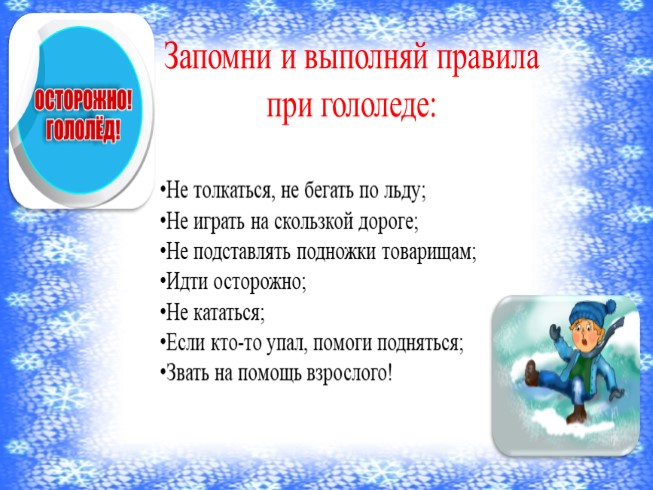 Телефон 834 260 3 63 22Эл.адрес: det.sad.mizhueva@mail.ruЗаведующий Кетова Марина ВладимировнаВоспитатель Кетова Надежда НиколаевнаФилиал МБОУ «Гуринская СОШ»«Детский сад д.Мижуева»Осторожно, гололедица!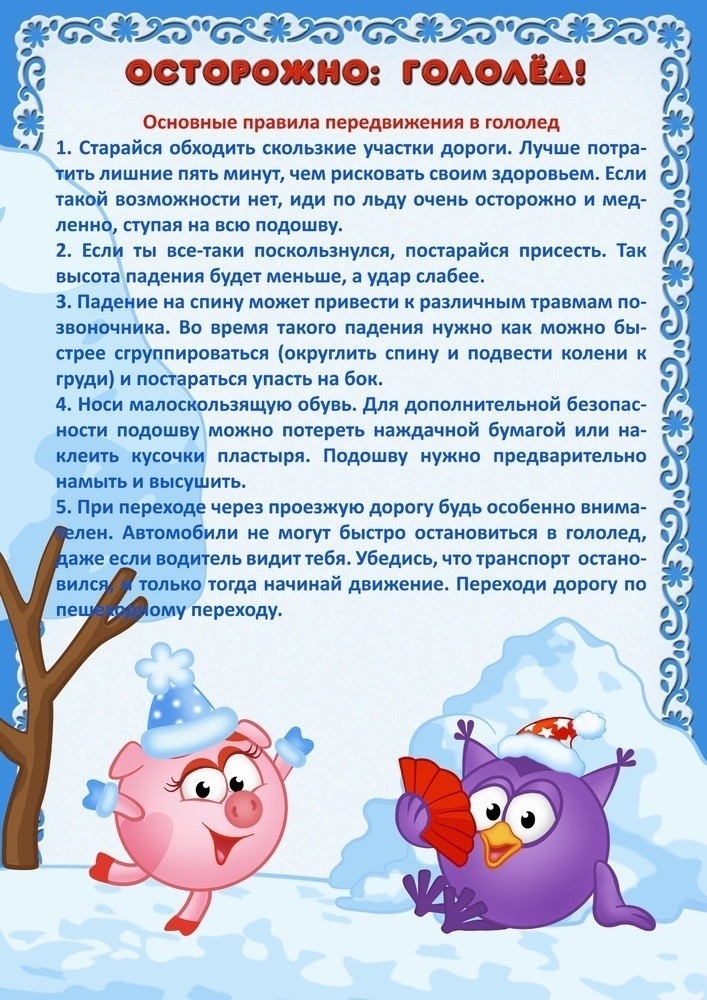 Ноябрь, 2020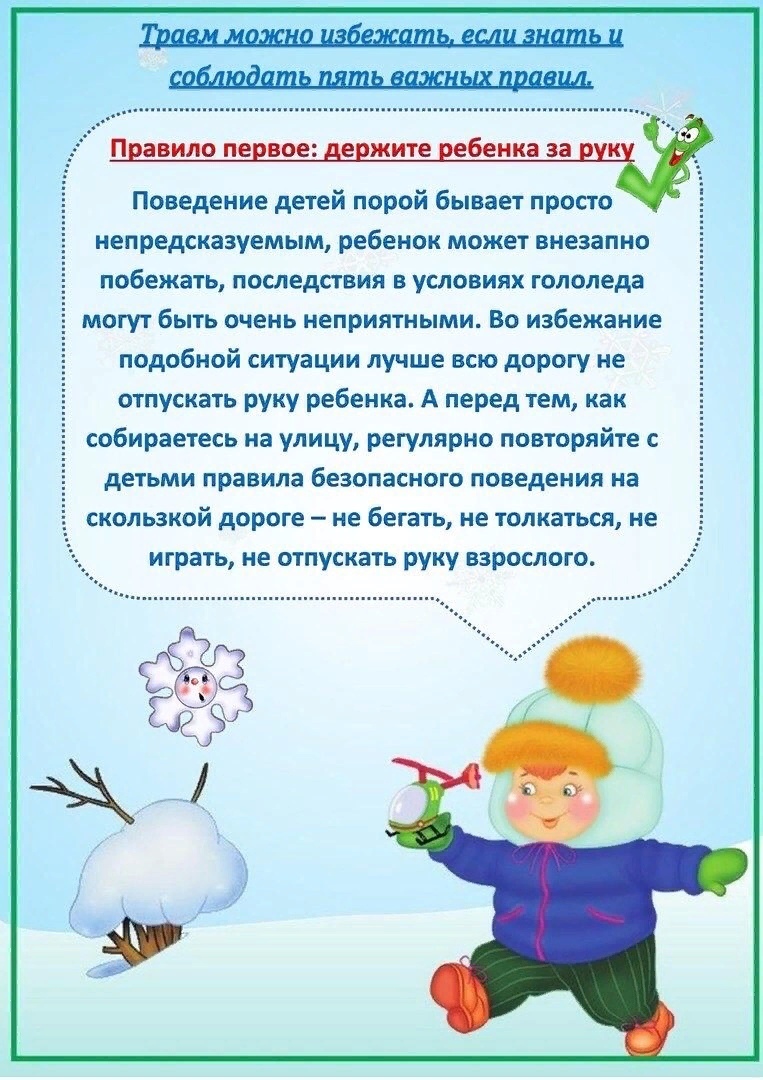 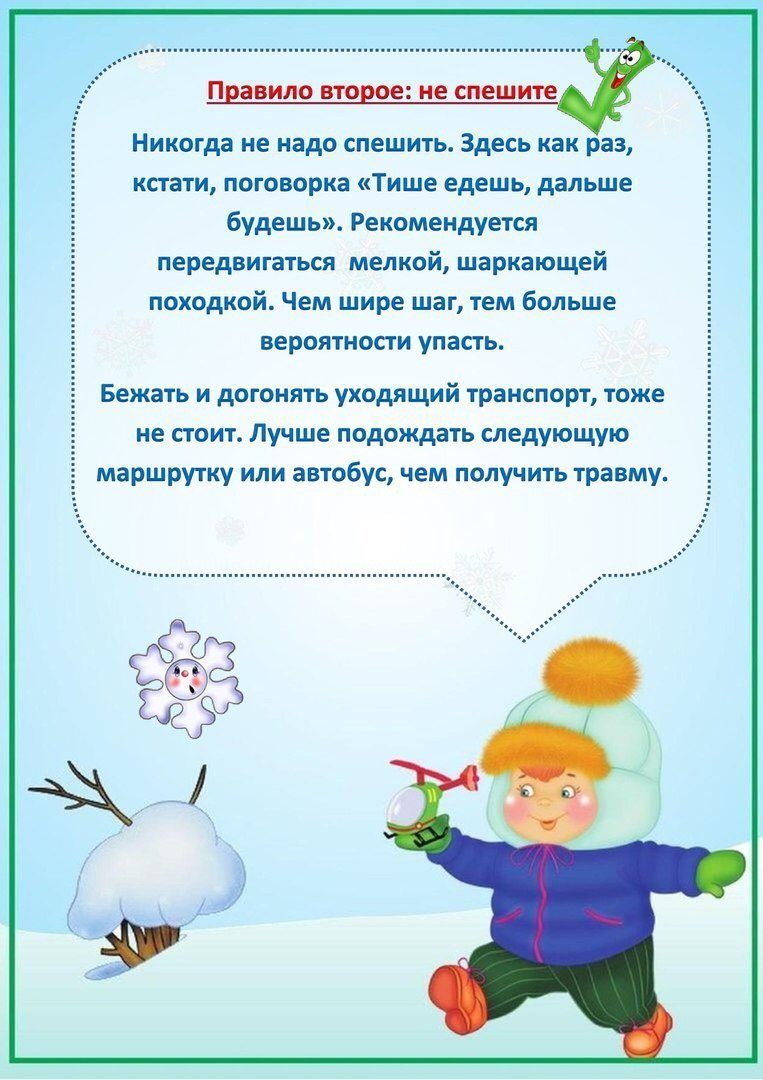 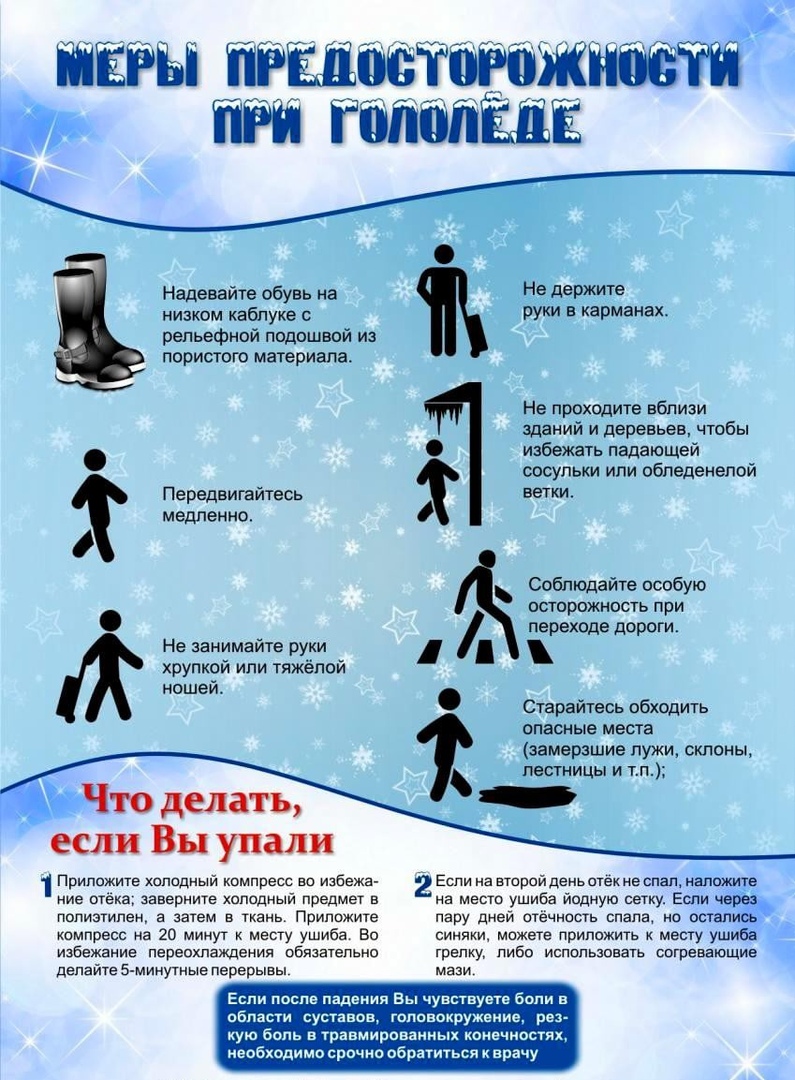 